БОЙОРОҠ                                                                          РАСПОРЯЖЕНИЕ       2020 йыл 09 январь  	         № 2-р                     09 января 2020 годаОб организации охраны труда в администрации сельского поселения Ирсаевский сельсовет на 2020 год.В соответствии с ГОСТ Р 12.0.006-2002 «Система стандартов безопасности труда. Общие требования к управлению охраной труда в организации» в целях обеспечения безопасности труда, выполнения организационно-технических мероприятий по сохранению жизни и здоровья работников и охраны труда в администрации сельского поселения Ирсаевский сельсовет: В соответствии со ст. 212 ТК РФ общее организационно руководство управления охраной труда оставляю за собой. Техническое руководство по охране труда возложить на управляющего делами администрации сельского поселения Ирсаевский сельсовет Ялитову Л.И. Организацию охраны труда и обеспечение безопасности труда на рабочих местах возложить на управляющего делами администрации сельского поселения Ирсаевский  сельсовет Ялитову Л.И.   Проведение инструктажей по охране труда возложить на управляющего делами администрации сельского поселения Ирсаевский  сельсовет Ялитову Л.И. Проведение проверки знаний требований охраны труда у ИТР и рабочих возложить на постоянно-действующую экзаменационную комиссию (ПДЭК), образованную специальным приказом. Утвердить прилагаемый план организационно-технических мероприятий по предприятию на 2019 год. (Приложение №1).7.	Утвердить прилагаемый  перечень профессий  и должностей согласноштатного расписания по администрации сельского поселения Ирсаевский  сельсовет с установлением видов прохождения, видов инструктажей, стажировок, обучений по охране труда, специальных межотраслевых Правил, а так же сроков их проведения. (Приложение № 2).      8. Управляющей делами обеспечить финансирование номенклатурных мероприятий по охране труда в пределах установленных нормативов.9. Настоящее распоряжение подлежит частичному изменению и дополнению в случаях:	9.1. Изменения законодательных и нормативных актов. 	9.2. Перемещения ответственных должностных работников.      10.  Контроль за исполнением данного распоряжения оставляю за собой.	Глава  сельского поселения                                      С.В. ХазиевПриложение №1 к распоряжению   
главы сельского поселения Ирсаевский сельсовет от «09» января 2020 г. №2	ПЛАНОрганизационно-технических мероприятий по охране труда на 2020 г.в администрации сельского поселения Ирсаевский сельсоветУправляющий делами:                                                      Л.И.Ялитова Приложение № 2 к распоряжению (по приложению №1) главы сельского поселения Ирсаевский сельсовет
от «09» января 2020 г. №2ПРИМЕРНЫЙ ПЕРЕЧЕНЬ
профессий и должностей с указанием видов инструктажей, стажировок обучений по охране труда и межотраслевых правил, а также сроков их проведенияПримечания:1«Пр» - при поступлении на работу.«Зм» - 1 раз в 3 месяца (ежеквартально).«6 м» - 1 раз в 6 месяцев.«3 г» - I раз в 3 года.«1 г» - 1 раз в год.«Мн» - по мере необходимости.«*» - проходят инструкцию на рабочем месте ИТР пользующиеся оборудованием (ПЭВМ, ВДТ, электроинструмент и другим сложным оборудованием и приборами).«**» - По 2-ой группе электробезопасности.Управляющий делами:                                                            Л.И.ЯлитоваПриложение № 3 к распоряжению (по приложению№1) главы сельского поселения Ирсаевский  сельсовет от «09»  января  2020 г. №2Программа вводного инструктажа по охране труда
в администрации сельского поселения Ирсаевский сельсовет1.	Общие сведения о предприятии, организации, характерные особенностипроизводства.2.	Основные положения законодательства о труде:.Трудовой договор, рабочее время и время отдыха, охрана труда женщин и лиц моложе 18 лет. Льготы и компенсации..Правила внутреннего трудового распорядка предприятия, организации, ответственность за нарушение правил..Организация работы по охране труда на предприятии. Ведомственный, государственный надзор и общественный контроль за состоянием охраны труда..Общественные правила поведения работающих на территории предприятия, в производственных и вспомогательных помещениях, расположение основных цехов, служб, вспомогательных помещений..Основные опасные и вредные производственные факторы, характерные для данного производства. Методы и средства предупреждения несчастных случаев и профессиональных заболеваний: средства коллективной защиты, плакаты, знаки безопасности,    сигнализация.    Основные    требования    по    предупреждениюэлектротравматизма.3. Основные требования производственной санитарии и личной гигиены..Средства индивидуальной защиты. Порядок их нормы выдачи средств индивидуальной защиты, сроки носки..Обстоятельства и причины отдельных характерных несчастных случаев, аварий, пожаров, происшедших на предприятиях и других аналогичных производствах из-за нарушений требований безопасности.3.3.	Порядок расследования и оформления несчастных случаев и
профессиональных заболеваний.3.4.Пожарная безопасность. Способы и средства предотвращения пожаров, взрывов, аварий. Действия персонала при их возникновении.3.5.Первая помощь пострадавшим. Действия работающих при возникновении несчастного случая в организацииУправляющий делами:                                                                   Л.И.ЯлитоваПриложение № 4 к распоряжению (по приложению№1) главы сельского поселения Ирсаевский сельсоветот «09» января 2020 г. №2Программа первичного инструктажа по охране труда на рабочем месте в администрации сельского поселения Ирсаевский сельсовет
1. Общие сведения о технологическом процессе и оборудовании на данном рабочем месте, производственном участке, в цехе. Основные опасные и вредные производственные факторы, возникающие при данном технологическом процессе. 2. Безопасная организация и содержание рабочего места.3. Требования по предупреждению электротравматизма. Порядок подготовки к работе (проверка исправности оборудования, пусковых приборов, инструмента и приспособлений, блокировок, заземления и других средств защиты). Безопасные приемы и методы работы; действия при возникновении опасной ситуации. Характерные причины аварий, взрывов, пожаров, случаев производственных травм.   7. Меры предупреждения аварий, взрывов, пожаров. Обязанность и действия при аварии, взрыве, пожаре.    8. Способы применения имеющихся на участке средств пожаротушения, противоаварийной защиты и сигнализации, места их расположения.Управляющий делами:                                                                   Л.И.Ялитова	БАШҠОРТОСТАН РЕСПУБЛИКАҺЫМИШКӘ  РАЙОНЫМУНИЦИПАЛЬ РАЙОНЫНЫҢИРСАЙ АУЫЛ СОВЕТЫАУЫЛ БИЛӘМӘҺЕХАКИМИӘТЕ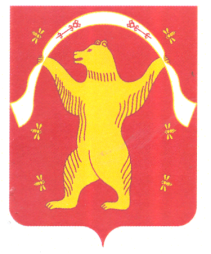 РЕСПУБЛИКА БАШКОРТОСТАНАДМИНИСТРАЦИЯСЕЛЬСКОГО ПОСЕЛЕНИЯИРСАЕВСКИЙ СЕЛЬСОВЕТМУНИЦИПАЛЬНОГО РАЙОНАМИШКИНСКИЙ РАЙОН№ п/пНаименование выполненных видов работСрокиОтветственный за выполнение12341.Издание распоряжения об организации охраны труда в администрацииЯнварь 2020 г.Управляющий делами2.Образование представительного органа работников трудового коллективаянварьСобрание коллектива3.Подготовка и издание распоряжения о создании постоянно действующей экзаменационной комиссии об охране труда.январьУправляющий делами4.Разработка и утверждение программ вводного и первичного инструктажей по охране трудаянварьУправляющий делами5.Составление Правил внутреннего трудового распорядка по предприятиюянварьУправляющий делами6.Составление перечня профессий и должностей с указанием видов инструктажей, стажировок и обучений по охране труда, а также сроков их проведения.январьУправляющий делами7.Издание Приказа о назначении ответственных по предприятию за пожарную безопасностьянварьУправляющий делами8.Разработка мероприятий по обеспечению пожарной безопасности.январьУправляющий делами9Составление программ обучения работников по охране труда для ИТР и рабочихянварьУправляющий делами10.Разработка билетов (вопросников) для проверки знаний у рабочих и ИТР предприятия.январьУправляющий делами11Оформление и ведение журналов:-	вводного инструктажа по охране труда;-	первичного (повторного, внепланового, целевого)            инструктажей на рабочем месте;-	регистрации несчастных случаев на производстве;-	учета выдачи инструкций по охране труда;-	проведения обучения и проверок знаний работников по охране труда;-	аттестации работников согласно перечня по 1 квалификационной группе по электробезопасности;-	проведения инструктажей с работниками по пожарной безопасности;-	выдачи удостоверений по охране труда.В течении годаУправляющий делами12.Разработка инструкций по пожарной безопасности для работников предприятия.январьУправляющий делами13.Проведение обучения и проверок знаний требований охране труда работников согласно утвержденного перечня и программыВ течении годаУправляющий делами14.Проведение вводных инструктажей по охране труда.Постоянно (при поступлении на работу)Управляющий делами15.Проведение первичных (повторных, внеплановых, целевых) инструктажей по охране труда на рабочем местеСогласно перечня и сроковГлава сельского поселения16.Проведение периодических медицинских осмотров работниковВустановленные сроки17.Аттестация (проверка знаний) у лицответственных за электрохозяйствоПо истечениюсроковГлава сельского поселения18.Проверка знаний у персонала эксплуатирующих электроустановкиВустановленные срокиГлава сельского поселения19.Расследование производственных и бытовых несчастных случаев, а также случаев в пути на работу и с работы.По мере надобностиГлава сельского поселения20.Приобретение нормативно-технической литературы по охране труда.Управляющий делами21.Оборудование кабинетов и уголка по охране трудаУправляющий делами№Профессия        илидолжность(примерный)Инструкции и стажировкаИнструкции и стажировкаИнструкции и стажировкаИнструкции и стажировкаИнструкции и стажировкаИнструкции и стажировкаИнструкции и стажировкаИнструкции и стажировкаОбучение и проверка знаний по ПравиламОбучение и проверка знаний по ПравиламОбучение и проверка знаний по ПравиламВводныйПервичныйСтажировкаПовторныйВнеплановыйЦелевойПо1-ой груп.э/безопасностиПо пожарнойбезопасностиОхрана трудаЭэлектробезопасность1.Глава сельского поселенияПр2.УправляющийделамиПр3.Специалист 2 кат.Пр4.Уборщик помещенийПрРм6мМнМн